Pressemeldung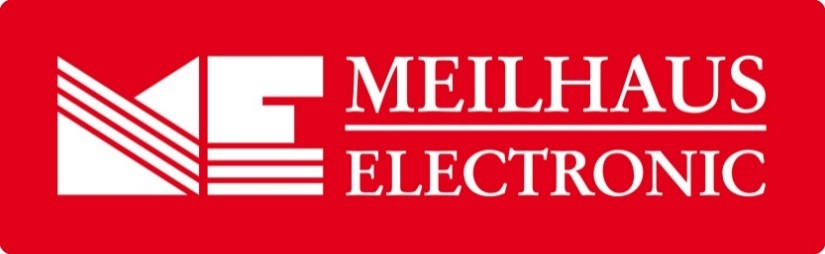 Datum:	März 2019Text/Bilder online:	https://www.meilhaus.de/infos/news/presse/2019-q1
PR06-2019-Olympiaturm.docx
PR06-2019-Olympiaturm-1.jpg
PR06-2019-Olympiaturm-2.jpg	PR06-2019-Olympiaturm-3.jpgThema/Subject:	25. Hightech auf dem Olympiaturm am 15./16. Mai 2019 - Messtechnik-Anwender, Distributoren und Hersteller treffen sich auf dem Olympiaturm in München.Sperrfrist:	-25 Jahre Hightech auf dem Olympiaturm……und immer wieder gibt es Neues zu entdeckenAlling, März 2019 - Am 15. und 16. Mai 2019 (Mittwoch und Donnerstag) jährt sich die Fachveranstaltung „Hightech auf dem Olympiaturm“ zum 25. Mal. Auch auf der Jubiläumsveranstaltung stehen Produktneuheiten, Fachvorträge und interessanten Gespräche im Fokus. Als Veranstalterin präsentiert die Meilhaus Electronic GmbH eine hochkarätige Auswahl ausstellender Firmen und durch Distributoren vertretene Firmen, darunter B+K Precision, Bürklin Elektronik, Ceyear, erfi, GMC-I Messtechnik Gossen Metrawatt, Keysight Technologies, Kniel System-Electronic, MCD Elektronik, Pickering Interfaces, Pico Technology, PLUG-IN Electronic, Rigol und als neuen Aussteller Siglent. Freuen Sie sich auf Fachgespräche mit Experten und das einzigarte Ambiente des Drehrestaurants „181 Business“ mit Panoramablick auf die Landeshauptstadt München. Für Besucher ist die Teilnahme kostenfrei, eine Voranmeldung ist jedoch erforderlich. Mehr zu Programm und Anmeldung finden Sie unter www.olyturm.de.Das Premium-Messtechnik-Event im Sommer hat sich über die Jahre zu einem Dauerbrenner entwickelt und ist bei Ausstellern und Besuchern gleichermaßen beliebt. Die 25. Hightech auf dem Olympiaturm vereint Technologie-Vorträge, Branchentreff und Networking mit Live-Präsentationen und Applikationen aus der Praxis. Im Fokus der Veranstaltung stehen Produktneuheiten, Trends und neue Technologien in der Mess- und Prüftechnik, der Automation und Interface-Technik, im Bereich Embedded-PC, IoT/IIoT, Highend-HF-Messtechnik, Industrie 4.0 und vieles mehr. Der außerordentlich gute Erfolg, den die Veranstaltung bei Anwendern wie Technikern, Ingenieuren oder auch Studenten genießt, spiegelt sich besonders in der hohen Teilnehmerfrequenz. Die Fachvorträge finden an beiden Ausstellungstagen statt, ebenso die Vorstellung neuer Produkte. Jeder Fachbesucher und Zuhörer der Technologie-Vorträge erhält auf Wunsch ein ME-Olympiaturm-Diplom als Zertifikat für die Teilnahme. Hoch über den Dächern von München lädt die „Hightech auf dem Olympiaturm“ zum intensiven Fachgespräch und Sammeln neuer Ideen und Lösungen ein – ohne die auf Großmessen sonst so häufige Hektik, dafür mit ausführlicher Information von ausgesuchten Ausstellern. Freuen Sie sich auf interessante Fachvorträge von GMC-I Messtechnik Gossen Metrawatt, Kniel System-Electronic, Keysight Technologies, erfi, Rigol @ Meilhaus Electronic, Pico Technology, MCD Elektronik, Pickering Interfaces, Siglent, B+K Precision @ Meilhaus Electronic. Wie immer zu brandaktuellen Themen und mit hochkarätigen Referenten. Über Meilhaus Electronic:Die Meilhaus Electronic GmbH mit Sitz in Alling bei München gehört zu den führenden europäischen Entwicklern, Herstellern und Vertriebs-Unternehmen auf dem Gebiet der PC-Mess- und Schnittstellen-Technik. Seit 1977 bietet die Meilhaus Electronic GmbH Know-how, innovative Entwicklungen und individuelle, kundenspezifische, EMV-gerechte Lösungen für die professionelle Messtechnik. Das Produktspektrum umfasst Messinstrumente, Datenlogger, Schnittstellen, Kabeltester, Software sowie PC-Karten und Komponenten für PCI-Express, PCI, Compact-PCI/PXI, USB und Ethernet.Im März 2017 feierte Meilhaus Electronic das 40-jährige Firmenjubiläum.Alles rund um die PC-Messtechnik: Messwerterfassung, Steuerung und Datenübertragung in Labor und Industrie. Erfahren Sie mehr unter www.meilhaus.dePresse-KontaktMarcella Dallmayer
m.dallmayer@meilhaus.deErnst Bratz
e.bratz@meilhaus.de
Tel. (0 81 41) 52 71-171Wir freuen uns über eine Veröffentlichung (Print/Online/Newsletter) und stehen Ihnen für weitere Beiträge und Rückfragen gerne zur Verfügung.Die aktuelle Pressemitteilung inklusive hochauflösendem Bildmaterial finden Sie zum Download unter 
www.meilhaus.de/infos/news/presseMeilhaus Electronic GmbHMEsstechnik fängt mit ME an.www.meilhaus.comAm Sonnenlicht 282239 Alling bei MünchenTel.:	(0 81 41) 52 71 - 0Fax:	(0 81 41) 52 71 - 129sales@meilhaus.de